福建省政府采购项目 竞争性谈判文件（非电子标版）项目名称：泉州师范学院图书馆阅览桌椅等采购项目   项目编号：DHZB2022068采 购 人：泉州师范学院泉州市大汇招标代理有限公司2022年08月第一章   竞争性谈判采购公告泉州市大汇招标代理有限公司受泉州师范学院委托，已根据政府采购相关法律法规，经相应程序确定采用竞争性谈判方式组织泉州师范学院图书馆阅览桌椅等采购项目 （以下简称：“本项目”）的政府采购活动，现欢迎国内合格的供应商前来参加。1.项目名称：泉州师范学院图书馆阅览桌椅等采购项目    2.项目编号：DHZB2022068   3.采购内容及要求：                                                金额单位：人民币元4.采购项目需要落实的政府采购政策：根据《泉州市财政局关于进一步加大政府采购 支持中小企业力度的通知》（泉财采〔2022〕169号），本项目专门面向中小企业；节能产品，适用于合同包一，按照最新一期节能清单执行。环境标志产品，适用于合同包一，按照最新一期环境标志清单执行。信息安全产品，适用于合同包一。监狱企业，适用于合同包一。促进残疾人就业，适用于合同包一。信用记录，适用于合同包一，按照下列规定执行：（1）投标人应在投标截止时间前分别通过“信用中国”网站（www.creditchina.gov.cn）、中国政府采购网（www.ccgp.gov.cn）查询并打印相应的信用记录（以下简称：“投标人提供的查询结果”），投标人提供的查询结果应为其通过上述网站获取的信用信息查询结果原始页面的打印件（或截图）。（2）查询结果的审查：①由资格审查小组通过上述网站查询并打印投标人信用记录（以下简称：“资格审查小组的查询结果”）。②投标人提供的查询结果与资格审查小组的查询结果不一致的，以资格审查小组的查询结果为准。③因上述网站原因导致资格审查小组无法查询投标人信用记录的（资格审查小组应将通过上述网站查询投标人信用记录时的原始页面打印后随采购文件一并存档），以投标人提供的查询结果为准。④查询结果存在投标人应被拒绝参与政府采购活动相关信息的，其资格审查不合格。5.1法定条件：符合《中华人民共和国政府采购法》第二十二条第一款规定的条件。5.2特定条件： 包：1      5.3是否接受联合体形式的响应谈判：不接受※根据上述资格要求，供应商响应文件中应提交的“资格证明文件”相关规定和资料要求，详见竞争性谈判须知前附表和谈判文件第五章。6.供应商报名期限：从2022年8月4日至2022年8月8日17:30点。   6.1如果采购过程中有发出更正公告，采购人将根据实际情况确定是否延长报名期限，则报名截止时间以更正公告中的约定为准。   6.2报名期限内，请各潜在谈判供应商联系泉州市大汇招标代理有限公司进行购买，本次采购文件售价300元/份。7. 响应文件递交截止时间：2022年8月10日下午15:30时（北京时间） ；逾期收到的或不符合规定的谈判文件将被拒绝。8. 谈判时间：2022年8月10日下午15:30时（北京时间）9.谈判地点：泉州市丰泽区温陵北路711号（原省197地质大队）一号楼二楼泉州市大汇招标代理有限公司开标室  10. 采购人：泉州师范学院 地  址：泉州市丰泽区东海大街398号 联 系 人：杨老师     联系方法：0595-22919532 代理机构：泉州市大汇招标代理有限公司 地  址：泉州市丰泽区温陵北路711号（原省197地质大队）一号楼二楼 联 系 人：小陈      联系方法：0595-22667108第二章   竞争性谈判须知第1节  竞争性谈判须知前附表 竞争性谈判须知前附表是对竞争性谈判须知的补充和细化，二者如有矛盾，以前附表中的要求和规定为准专项附件：评定成交的标准和方法 谈判小组1.1采购人根据项目的特点依法组建谈判小组。1.2谈判小组由3人组成。1.3谈判小组负责具体谈判和评审事务，并按照下列原则依法独立履行有关职责：1.3.1评审应保护国家利益、社会公共利益和各方当事人合法权益，提高采购效益，保证项目质量。1.3.2评审应遵循公平、公正、科学、严谨和择优原则。1.3.3评审的依据是谈判文件和响应文件，谈判文件中没有规定的评审标准不得作为评审依据。1.3.4谈判小组应按照谈判文件规定推荐成交候选供应商或根据采购人的授权确定成交供应商。1.3.5评审应遵守下列评审纪律：①评审情况不得私自外泄，有关信息由采购人或其委托的代理机构统一对外发布。②对采购人或供应商提供的要求保密的资料，不得摘记翻印和外传。③不得收受供应商或有关人员的任何礼物，不得串联鼓动其他人袒护某供应商。若与供应商存在利害关系，则应主动声明并回避。④全体谈判小组成员应按照谈判文件规定进行评审，一切认定事项应查有实据且不得弄虚作假。⑤评审中应充分发扬民主，推荐成交供应商候选人或根据采购人授权确定成交供应商后要服从评审报告。※对违反评审纪律的评委，将取消其评委资格，对评审工作造成严重损失者将予以通报批评乃至追究法律责任。二、谈判程序2.1谈判程序按照谈判文件第二章第2节“竞争性谈判须知”第13条“谈判程序以及评定成交的标准”的相关条款规定执行。2.2谈判文件不能详细列明采购标的的技术、服务要求，需经谈判由供应商提供最终设计方案或解决方案的，谈判结束后，谈判小组应当按照少数服从多数的原则投票推荐3家以上供应商的设计方案或者解决方案，并要求其在规定时间内提交最后报价。属于《政府采购非招标采购方式管理办法》等相关法律法规及财政部门颁布的规范性文件允许的两家供应商进行竞争性谈判采购情形，则提交最后报价的供应商可以为2家。（谈判文件不能详细列明采购标的的技术、服务要求，需经谈判由供应商提供最终设计方案或解决方案的项目，则此文本框中用于填写推荐数量和投票细则等内容，由采购人根据谈判项目实际情况进行具体编制和明确规定）2.3只有资格审查和实质性响应审查均合格且按规定提交最后报价的合格供应商才能参加评定成交的最后价格排序和成交候选人推荐。三、最低评审价法和成交候选人推荐3.1谈判小组将采用最低评审价法对提交最后报价的合格供应商的响应文件和最后报价进行评审，并推荐成交候选人。如果谈判项目有多个合同包，则按相应合同包分别进行，具体评审的标准和方法如下：3.1.1根据财政部及福建省财政厅等有关政府采购文件规定执行价格评审优惠政策，价格扣除规则如下：包1: （1）小型、微型企业产品：本项目专门面向中小企业采购，不再给予小型、微型企业产品（限货物）的价格扣除。（2）优先类节能产品、环境标志产品： 无 。 3.1.2谈判小组将从质量和服务均能满足采购文件实质性响应要求的供应商中，按照最后报价评审价由低到高的顺序提出3名以上成交候选人，并编写评审报告。属于《政府采购非招标采购方式管理办法》等相关法律法规及财政部门颁布的规范性文件允许的两家供应商进行竞争性谈判采购情形，则可以按照最后报价由低到高的顺序提出2名成交候选人。如果成交候选人出现并列相同的最低评审价，则按照以下方式和顺序进行处理：（1）谈判文件可以约定出现并列最低评审价情形时的优先顺序规则，具体规则为：无。（2）谈判文件未约定优先顺序规则时，则由谈判小组中的采购人代表从并列最低评审价名单中自行选择确定优先顺序（3）采购人代表放弃自行选择确定权利的，则通过随机抽取方式确定优先顺序。四、评审报告4.1谈判小组完成评审后，应当编写评审报告并提交给采购人。4.2评审报告应当包括以下主要内容：（一）邀请供应商参加采购活动的具体方式和相关情况，以及参加采购活动的供应商名单；（二）评审日期和地点，谈判小组成员名单；（三）评审情况记录和说明，包括对供应商的资格审查情况、供应商响应文件评审情况、谈判情况、报价情况等；（四）提出的成交候选人的名单及理由。4.3评审报告应当由谈判小组全体人员签字认可。谈判小组成员对评审报告有异议的，谈判小组按照少数服从多数的原则推荐成交候选人，采购程序继续进行。对评审报告有异议的谈判小组成员，应当在报告上签署不同意见并说明理由，由谈判小组书面记录相关情况。谈判小组成员拒绝在报告上签字又不书面说明其不同意见和理由的，视为同意评审报告。五、其他规定 5.1其他规定5.1.1评审应全程保密且不得透露给任一供应商或与评审工作无关的人员。5.1.2评审将进行全程实时录音录像，录音录像资料随采购文件一并存档。5.1.3若供应商有任何试图干扰具体评审事务，影响谈判小组独立履行职责的行为，其响应无效且不予退还谈判保证金。情节严重的，由财政部门列入不良行为记录。5.1.4根据采购项目的特点和需要，需要加以详细说明的其他谈判程序规定、要求等内容：无。第2节  竞争性谈判须知一、总则1.适用范围：1.1适用于谈判文件载明项目的采购活动（以下简称：“本次采购活动”）。2.定义及要求：2.1“采购标的”指谈判文件载明的需要采购的货物、服务、工程。2.2“采购人”指本次采购项目的买方、或业主方、或甲方，具体见谈判文件第一章；“采购代理机构”系指接受采购人委托，组织开展竞争性谈判采购活动的代理机构，具体见谈判文件第一章。2.3“潜在供应商”按照谈判文件第一章规定进行报名，且有意向参加本项目响应谈判的供应商。2.4“供应商”指按照谈判文件第一章规定进行报名，且已经提交响应文件的法人或其他组织或自然人。只有适合自然人参与和承接的政府采购项目，供应商才可以是自然人。2.5“单位负责人”指单位法定代表人（供应商为法人的）或法律、法规规定代表单位行使职权的主要负责人（供应商为其他组织的）。2.6“供应商代表”指供应商（为法人或其他组织的）的单位负责人或由其授权的委托代理人，即单位负责人授权书中载明的接受授权方。供应商为自然人的，由本人签字并附身份证明。3.合格的供应商：3.1一般规定3.1.1供应商应当遵守中国的有关法律、法规和规章的规定，参加政府采购活动时已经自觉检查并按照政府采购相关法律规定，主动回避相应利害关系。3.1.2为采购项目提供整体设计、规范编制或项目管理、监理、检测等服务的供应商，不得再参加该采购项目除整体设计、规范编制和项目管理、监理、检测等服务之外的其他采购活动。3.1.3列入失信被执行人、重大税收违法案件当事人名单、政府采购严重违法失信行为记录名单及其他不符合《中华人民共和国政府采购法》第二十二条规定条件的供应商，不得参加政府采购活动。供应商有责任检查自身情况，在响应文件中对是否违反以上一般规定做出如实声明，否则其响应文件将被否决。3.2特别规定3.2.1供应商的资格要求：详见竞争性谈判须知前附表第1项。3.2.2是否接受联合体形式的响应谈判：详见竞争性谈判须知前附表第2项。若接受联合体形式且供应商为联合体，则联合体各方除了应遵守本章第3.1条规定外，还应遵守下列规定：（1）联合体各方应提交联合体协议，联合体协议应符合谈判文件规定。（2）联合体各方不得再单独参加或与其他供应商另外组成联合体参加同一合同项下的响应谈判。（3）联合体各方应共同与采购人签订政府采购合同，就政府采购合同约定的事项对采购人承担连带责任。3.2.3若接受联合体形式，单位负责人为同一人或者存在直接控股、管理关系的不同供应商可以组成一个联合体，以一个供应商的身份参加政府采购活动。若不接受联合体形式，则单位负责人为同一人或者存在直接控股、管理关系的不同供应商，不得参加同一合同项下的政府采购活动。4.参与竞争性谈判费用：4.1除法律法规或采购文件另有规定之外，供应商应自行承担其准备与参加竞争性谈判所涉及的一切费用。 二、竞争性谈判文件 5.竞争性谈判文件的组成：5.1竞争性谈判文件由下述部分组成：第一章 采购公告（或采购邀请书）第二章 竞争性谈判须知第三章 采购内容及要求第四章 合同主要条款及格式第五章 首次响应文件格式5.2除上述内容以外，采购人、采购代理机构或者谈判小组在采购过程期间对谈判文件所作的澄清、修改或补充，均构成谈判文件的组成部分，对采购人和供应商具有约束力。6.竞争性谈判文件的澄清、补充或修改：6.1提交首次响应文件截止之日前，采购人、采购代理机构或者谈判小组可以对已发出的谈判文件进行必要的澄清、补充或者修改，澄清、补充或者修改的内容作为谈判文件的组成部分。澄清、补充或者修改的内容可能影响响应文件编制的，采购人、采购代理机构或者谈判小组将在提交首次响应文件截止时间3个工作日前，以书面形式通知所有获取谈判文件的潜在供应商，不足3个工作日的，采购人、采购代理机构或谈判小组将顺延提交首次响应文件的截止时间。6.2提交首次响应文件截止时间前，若采购人发布更正公告，则更正公告及其所发布的内容或信息（包括但不限于竞争性谈判文件的澄清、补充或修改等）作为谈判文件组成部分，对采购人和供应商具有约束力。更正公告作为采购人、采购代理机构或谈判小组通知所有潜在供应商的书面形式，潜在供应商务必随时关注谈判文件中载明的指定媒体，以免遗漏。三、响应文件编制7.应标要求7.1供应商可按照合同包号，对竞争性谈判文件中载明的全部或部分合同包进行响应。对于能够详细列明采购标的技术、服务要求的采购项目，供应商响应时，对同一个合同包内所有的采购内容和要求必须进行完整响应，否则其相应合同包的响应文件将被否决。7.2供应商代表在同一个合同项下只能接受一个供应商的委托参加响应谈判，否则其响应文件将被否决。7.3供应商应仔细阅读谈判文件的所有内容和要求，按谈判文件的规定提供响应文件，并对其所提供的全部资料、承诺和声明的真实性、合法性和准确性负责。7.4除非竞争性谈判须知前附表另有规定外，供应商提供的响应文件应使用中文文本，若有不同文字文本，以中文文本为准。7.5响应文件提供的全部资料中，若原件属于非中文描述，应提供具有翻译资质的机构翻译的中文译本。前述翻译机构应为中国翻译协会成员单位，翻译的中文译本应由翻译人员签名并加盖翻译机构公章，同时提供翻译人员翻译资格证书。中文译本、翻译机构的成员单位证书及翻译人员的资格证书可为复印件。7.6除非竞争性谈判须知前附表另有规定外，供应商承诺的报价应以人民币进行报价，合同实施结算时亦以人民币支付；所有计量均采用中华人民共和国法定计量单位。8.首次响应文件的组成：8.1首次响应文件包括但不限于下列部分：（1）谈判响应声明（2）报价一览表（含详细报价书）（3）资格证明文件（4）谈判保证金凭证（5）技术和商务偏离表（6）相关技术、商务、服务响应承诺及资料（7）供应商提交符合政府采购政策的证明材料（8）要求作为响应文件组成部分的其他内容（若有）9.响应文件有效期：9.1响应文件有效期见竞争性谈判须知前附表第3项，响应文件承诺的有效期不得少于谈判文件载明的有效期，否则其响应文件将被否决。9.2特殊情况下采购人可于响应文件有效期满之前要求供应商同意延长有效期，要求与答复均应为书面形式。供应商可以拒绝延长有效期，且其谈判保证金可以退还，但其供应商资格将被取消。同意延长有效期的供应商，不需要也不允许修改其响应文件及谈判承诺，但将要求其相应延长谈判保证金有效期，有关退还和不予退还谈判保证金的规定在有效期延长期内继续有效。10.谈判保证金：  10.1供应商应在参加竞争性谈判之前按竞争性谈判须知前附表第4项规定的金额、形式等要求提交谈判保证金。谈判文件若接受联合体形式且供应商为联合体的，则由联合体中的牵头方负责提交谈判保证金，其提交的谈判保证金对联合体各方均具有约束力。  10.2谈判保证金为响应文件的重要组成部分之一。谈判保证金用于保护本次谈判活动免受供应商的违约或失信行为而引起的风险。未按规定提交谈判保证金的，其响应文件将被否决。10.3谈判保证金退还：10.3.1采购人或者采购代理机构将在采购活动结束后及时退还供应商的保证金，但因供应商自身原因导致无法及时退还的除外（比如：采购人委托代理机构组织谈判采购，成交的供应商未向采购代理机构出具已签订合同证明材料，造成谈判保证金退还时间延误的结果，由成交的供应商自行承担和谅解等）。未成交供应商的保证金将在成交通知书发出后5个工作日内退还，成交供应商的保证金将在采购合同签订后5个工作日内退还。关于谈判保证金退还的其它要求见竞争性谈判须知前附表第5项。10.3.2质疑或投诉涉及的供应商，若其谈判保证金尚未退还，则待质疑或投诉处理完毕后，且没有发生法律法规或者谈判文件规定的不予退还谈判保证金情形，则由采购人或采购代理机构给予及时退还。10.4如果供应商发生以下任何一种情况时，其谈判保证金将被不予退还：(1)供应商在提交响应文件截止时间后撤回响应文件的；(2)供应商在响应文件中提供虚假材料的；(3)除因不可抗力或谈判文件认可的情形以外，成交供应商不与采购人签订合同的；(4)供应商与采购人、其他供应商或者采购代理机构恶意串通的；(5)供应商在提交最后报价后要求退出谈判的；(6)供应商假借以他人名义参加谈判或者以其他方式弄虚作假，骗取成交；(7)国家法律法规以及谈判文件中规定的其他谈判保证金不予退还的情形。  上述不予退还谈判保证金的情况不能抵偿给采购人或采购代理机构造成损失的，供应商还要承担赔偿责任。11.纸质响应文件基本编制要求：  11.1供应商须编制由本须知规定组成的响应文件正副本份数详见竞争性谈判须知前附表第6项。响应文件正本和全部副本均应使用不能擦去的墨料或墨水打印、书写或复印，副本可以用正本的完整复印件。响应文件封面上应标明“正本”、“副本”字样。正本与副本内容如有不一致，则以正本为准。11.2响应文件应由供应商代表签字并加盖公章。供应商代表如果不是竞争性谈判须知中定义的“单位负责人”，则其响应文件中还必须提供“单位负责人授权书”。11.3响应文件应尽量避免涂改、行间插字或删除。如果出现上述情况，改动之处应加盖供应商单位公章或由供应商代表签字确认。  11.4供应商应提交证明其拟提供货物、服务或工程符合谈判文件要求的技术和商务响应文件，该文件可以是文字资料、图纸和数据，并对拟提供的货物、服务或工程的主要内容进行详细描述。12.纸质响应文件的密封、标识、签署和提交  12.1供应商应当将响应文件密封包装提交，并在外封套上标识项目名称、项目编号、供应商单位名称以及“于         之前（指首次响应文件递交截止日期及时间）不准启封响应文件”的字样；采用邮寄方式提交响应文件的，其外包装上也必须按前文要求做好标识内容和字样，且供应商还应当主动向采购人或采购代理机构确认邮件收递情况。由于供应商未按照要求对其提交的响应文件进行密封、标识、邮寄确认等，由此可能产生的后果（包括拒收、误放、遗漏或提前拆封等情形），将由供应商自行承担相应结果，采购人或采购代理机构不承担责任。  12.2供应商应当在谈判文件规定的提交响应文件截止时间前，将首次响应文件密封送达谈判文件规定的指定地点。在截止时间后送达的首次响应文件为无效文件，采购人、采购代理机构或者谈判小组将不予接收。12.3供应商在首次响应文件递交截止时间前，可以对其所提交的响应文件进行补充、修改或者撤回，并书面通知采购人、采购代理机构或谈判小组。补充、修改的内容作为响应文件的组成部分。补充、修改的内容与响应文件不一致的，以补充、修改的内容为准。供应商在提交响应文件截止时间前提交的补充、修改或者撤回申请要求，应当以原件书面形式并由供应商代表签署（供应商代表如果不是竞争性谈判须知中定义的“单位负责人”，则还必须提供“单位负责人授权书”），或者加盖供应商单位公章方可生效，否则采购人、采购代理机构或谈判小组将视为无效补充、修改或者撤回。采购人、采购代理机构或谈判小组不接受供应商口头、电话、传真或电子邮件形式提交的补充、修改或者撤回。12.4供应商在谈判过程中根据谈判小组要求，提交的有关澄清、说明、补充、更正响应文件以及最后报价响应文件等资料，均应由供应商代表签署（供应商代表如果不是竞争性谈判须知中定义的“单位负责人”，则还必须提供“单位负责人授权书”），或者加盖供应商单位公章。  12.5除《政府采购非招标采购方式管理办法》等相关法律法规及财政部门颁布的规范性文件允许的两家供应商进行竞争性谈判采购情形外，首次响应文件递交截止时间后，提交响应文件的供应商不足三家的，本次竞争性谈判活动终止，除采购任务取消情形外，采购人将依法重新组织采购或者采取其他方式采购。四、竞争性谈判13.评审和谈判基本准则  13.1对所有供应商的评审和谈判，都采用相同的程序和标准。  13.2谈判及评审过程将严格按照谈判文件的要求和条件进行，谈判小组将根据供应商的响应文件，按谈判文件规定的谈判程序和评定成交标准进行评审和谈判，并推荐成交候选人。14.谈判程序以及评定成交标准  14.1采购人将根据项目的特点依法组建谈判小组。谈判小组将根据谈判文件规定的程序、评定成交标准等内容对供应商进行评审、谈判。14.2 在进入谈判阶段之前，谈判小组将对供应商提交的首次响应文件中资格证明文件以及其他响应文件是否对谈判文件的要求作出实质性响应进行审查。如果供应商资格审查和实质性响应审查不合格，则其响应文件将被谈判小组否决，按无效处理，不进入谈判阶段，谈判小组将告知有关供应商。14.2.1供应商有下列情况之一者，其提交的响应文件将被视为未实质性响应谈判文件要求，谈判小组将否决其响应文件，按无效处理：(1)响应文件中提供的资格证明文件不全的；(2)响应文件未按谈判文件规定由供应商代表签字，或未按谈判文件规定加盖供应商单位公章的；或供应商代表未获得有效授权的；(3)供应商未按谈判文件规定提交谈判保证金的；(4)响应文件有效期不满足谈判文件要求的；(5)响应内容与谈判采购内容及要求有重大偏离或保留的，限制了采购人的权利或者减少成交供应商合同项下的义务；（由于谈判项目本身特点，不能详细列明采购标的的技术、服务要求的除外）；(6)响应文件中附有采购人无法接受的条件的；(7)不符合谈判文件中规定的其它实质性条款（比如：报价超过了谈判文件规定的最高限价）。  14.2.2其他情形  无  谈判小组决定供应商的响应性只根据响应文件本身的内容，而不寻求其他的外部证据。  14.3谈判小组在对供应商进行响应文件资格审查、实质响应性审查时，可以要求供应商对响应文件中含义不明确、同类问题表述不一致或者有明显文字和计算错误的内容等作出必要的澄清、说明或者更正。供应商的澄清、说明或者更正不得超出响应文件的范围或者改变响应文件的实质性内容。谈判小组要求供应商澄清、说明或者更正响应文件应当以书面形式作出。  14.4只有资格审查和实质性响应审查合格的供应商才能进入谈判阶段。谈判小组所有成员将集中与单一供应商分别进行谈判，并给予所有参加谈判的合格供应商平等的谈判机会。谈判过程中，谈判小组可以根据谈判文件和谈判情况实质性变动采购需求中的技术、服务要求以及合同草案条款，但不得变动竞争性谈判文件中的其他内容。实质性变动的内容，须经采购人代表确认。谈判过程中对谈判文件作出的实质性变动是谈判文件的有效组成部分，谈判小组将及时以书面形式同时通知所有参加谈判的供应商。根据采购项目的特点和需要，在谈判过程中可能发生实质性变动的内容详见竞争性谈判须知前附表第7项。  14.5合格供应商应当按照谈判文件的变动情况和谈判小组的要求提交补充响应文件（首次响应文件中已经提交过的如资格证明文件等资料，不用重新提供），并由供应商代表签字或加盖供应商单位公章。供应商代表如果不是竞争性谈判须知中定义的“单位负责人”，则还必须提供“单位负责人授权书”。供应商为自然人的，应当由本人签字并附身份证明。  14.6谈判文件能够详细列明采购标的的技术、服务要求的，谈判结束后，谈判小组应当要求所有继续参加谈判的供应商在规定时间内提交最后报价。属于《政府采购非招标采购方式管理办法》等相关法律法规及财政部门颁布的规范性文件允许的两家供应商进行竞争性谈判采购情形，则提交最后报价的供应商可以为2家。  14.7谈判文件不能详细列明采购标的的技术、服务要求，需经谈判由供应商提供最终设计方案或解决方案的，谈判结束后，谈判小组应当按照少数服从多数的原则投票推荐3家以上供应商的设计方案或者解决方案，具体推荐数量和投票细则等内容按照“竞争性谈判须知前附表”中专项附件：“评定成交的标准和方法”的相关条款规定执行，并要求其在规定时间内提交最后报价。属于《政府采购非招标采购方式管理办法》等相关法律法规及财政部门颁布的规范性文件允许的两家供应商进行竞争性谈判采购情形，则提交最后报价的供应商可以为2家。14.8最后报价是供应商响应文件的有效组成部分。如果供应商的最后报价明显低于其他最后报价，使得其最后报价有可能影响商品或服务质量或者不能诚信履约的，供应商应当按照谈判小组要求，在规定时间内作出书面说明，必要时提交相关证明材料；供应商不能合理说明其报价合理性的，谈判小组可以做无效响应文件和无效报价处理。14.9谈判小组将从质量和服务均能满足采购文件实质性响应要求的供应商中，按照评审价由低到高的顺序提出3名以上成交候选人，并编写评审报告。属于《政府采购非招标采购方式管理办法》等相关法律法规及财政部门颁布的规范性文件允许的两家供应商进行竞争性谈判采购情形，则可以按照最后报价由低到高的顺序提出2名成交候选人。如果成交候选人出现并列相同的最低评审价，则相应处理方式按照“竞争性谈判须知前附表”中专项附件：“评定成交的标准和方法”的相关条款规定执行。14.10供应商提交的响应文件和资料将给予保密，但不退回（有关证件或证照的原件除外）。五、合同授予 15.授予合同的准则：15.1除不可抗力等因素外，合同将授予响应文件符合竞争性谈判文件要求，能够圆满地履行合同，且被谈判小组推荐为第一成交候选人的供应商。15.2 政府采购合同履行中，采购人需追加与合同标的相同的货物、工程或者服务的，在不改变合同其他条款的前提下，可以与成交供应商协商签订补充合同，但所有补充合同的采购金额不得超过原合同采购金额的百分之十。15.3为维护国家利益和社会公共利益，最低报价不是被授予合同的绝对保证。16.确定成交供应商：16.1采购人委托代理机构组织竞争性谈判采购活动的，采购代理机构在评审结束后2个工作日内将评审报告送采购人确认。16.2采购人在收到评审报告后5个工作日内，从评审报告提出的成交候选人中，根据质量和服务均能满足采购文件实质性响应要求且最后报价评审价最低的原则确定成交供应商，也可以书面授权谈判小组直接确定成交供应商。采购人逾期未确定成交供应商且不提出异议的，视为确定评审报告提出的最后报价评审价最低的供应商为成交供应商。17.成交通知:17.1采购人或者采购代理机构在成交供应商确定后2个工作日内，在省级以上财政部门指定的媒体上公告成交结果，同时向成交供应商发出成交通知书。采用书面推荐供应商参加采购活动的，还将公告采购人和评审专家的推荐意见。  17.2成交通知书对采购人和成交供应商具有同等法律效力。除不可抗力因素或政策原因外，成交通知书发出后，采购人改变成交结果，或者成交供应商拒绝签订政府采购合同的，均应当承担相应的法律责任。未成交供应商对成交结果公告如果有异议的，应当自成交结果公告刊登之日起7个工作日内，以书面形式向采购人或采购代理机构提出质疑，有关质疑、投诉的相关规定和要求，按照《中华人民共和国政府采购法》、《中华人民共和国政府采购法实施条例》、有关财政部规章等法律文件规定执行。18.签订合同：  18.1采购人与成交供应商应当在成交通知书发出之日起30日内，按照采购文件确定的合同文本以及采购标的、规格型号、采购金额、采购数量、技术和服务要求等事项签订政府采购合同。根据项目的特点和需要，采购人如果对签订合同的时间期限、地点有特别要求的，可以在成交通知书中进一步明确，成交供应商应当按照成交通知书的规定和要求，及时与采购人签订合同。18.2竞争性谈判文件、成交供应商的响应文件及其有关澄清承诺文件等，均为签订政府采购合同的依据和组成部分。  18.3采购人不得向成交供应商提出超出竞争性谈判文件以外的任何要求作为签订合同的条件，不得与成交供应商订立背离竞争性谈判文件确定的合同文本以及采购标的、规格型号、采购金额、采购数量、技术和服务要求等实质性内容的协议。 六、询问、质疑与投诉 19.询问  19.1潜在供应商或供应商对本次采购活动的有关事项若有疑问，可向采购人或采购代理机构提出询问，采购人或采购代理机构将按照政府采购法及实施条例的有关规定进行答复。20.质疑  20.1质疑应在政府采购法及实施条例规定的时效内提出，并符合下列条件：  20.1.1对谈判文件提出质疑的，质疑人应为潜在供应商，且两者的身份、名称等均应保持一致。对采购过程、结果提出质疑的，质疑人应为供应商，且两者的身份、名称等均应保持一致。提出质疑的供应商应当是直接参与所质疑项目采购活动的供应商。  20.1.2质疑人应提交质疑函原件。  20.1.3质疑函应包括下列主要内容：  ①质疑人的基本信息，至少包括：全称、地址、邮政编码、联系人及联系电话等；适合自然人参加谈判的政府采购项目且质疑人为自然人的，质疑人提供本人的身份证复印件。质疑人为法人或其他组织的，提供统一社会信用代码营业执照或者组织机构登记证件复印件、单位负责人的身份证复印件；质疑人代表为委托代理人的，还应同时提供单位负责人授权书和委托代理人的身份证复印件。  ②所质疑项目的基本信息，至少包括：项目编号、项目名称等；  ③所质疑的具体事项（以下简称：“质疑事项”）；④质疑人自身权益受到损害的事实依据和证明材料，至少包括：a1所质疑的具体事项事实存在的证明材料；a2所质疑的具体事项事实导致质疑人自身权益受到损害的证明材料，如：采购文件、采购过程或成交结果违法违规，损害自已合法权益等证明材料；  备注：若质疑的具体事项按照有关法律、法规和规章规定处于应当保密阶段，则应提供信息或证明材料为合法或公开渠道获得的有效证据（若证据无法有效表明信息或证明材料为合法或公开渠道获得，则前述信息或证明材料视为无效）。⑤针对质疑事项提出的明确请求和法律依据，前述明确请求指质疑人提出质疑的目的、希望采购人或采购代理机构对其质疑作出的处理结果，如：暂停采购活动、修改谈判文件、停止或纠正违法违规行为、成交结果无效、废标、重新采购等，质疑人提出质疑请求还应当对相应的法律依据进行说明。  ⑥提出质疑的日期以及质疑人代表联系方式，至少包括：姓名、手机、电子信箱、邮寄地址等。  20.2对不符合前文第20.1条规定的质疑，采购人或采购代理机构将按照下列规定进行处理：  20.2.1超过质疑时效提交的或者质疑人不是直接参与所质疑项目采购活动的供应商，书面告知质疑人其质疑不成立的原因和理由。20.2.2质疑函内容不符合规定的，告知质疑人修改、补充后在政府采购法及实施条例规定的时效内重新提交质疑函原件。质疑人拒不修改或补充的，则采购人或采购代理机构应当在质疑答复期内书面告知对方质疑不成立的原因和理由。20.2.3质疑人修改、补充质疑函超过质疑时效提交的按20.2.1款处理。供应商提交质疑函时，要认真阅读本章第20条关于质疑的相关规定，以免内容或资料不齐，需要修改补充而延误时间。  20.3对符合前文第20.1条规定的质疑，采购人或采购代理机构将按照政府采购法及实施条例的有关规定进行答复。21.投诉  21.1若对质疑答复不满意或质疑答复未在答复期限内作出，质疑人可在答复期限届满之日起15个工作日内向谈判文件中载明的监督管理部门投诉。  21.1投诉应有明确的请求和必要的证明材料，投诉的事项不得超出已质疑事项的范围。七、有关信息公告和监督部门 22.政府采购信息公告媒体  22.1本项目的有关信息，包括但不限于采购公告、更正公告（若有）、谈判文件、谈判文件的澄清或修改（若有）、成交公告、终止公告（若有）、废标公告（若有）等都将在谈判文件载明的指定媒体发布。潜在供应商或供应商务必随时关注，以免遗漏。  22.2信息公告指定媒体：详见竞争性谈判须知前附表第8项。23.监督管理部门  23.1谈判采购活动的监督管理部门详见竞争性谈判须知前附表第9项。 八、根据采购项目特点或政策需要补充的其他内容24.履约保证金24.1采购人可以根据项目特点和需要，确定是否要求成交供应商在合同签订前，按照谈判文件规定的时间、形式、金额提交履约保证金，履约保证金的数额不超过成交合同金额的5%，具体详见竞争性谈判须知前附表第10项规定。  24.2谈判文件要求在合同签订前提交履约保证金，如果成交供应商无故拖延或者拒不提交履约保证金的，则视为成交供应商拒绝与采购人签订合同，该成交供应商将承担违法行为的法律责任。25.货款结算25.1 以成交供应商的成交价为准。25.2 成交供应商应开具销货税务发票（非本成交供应商开具的销货税务发票无效）。25.3成交的供应商、收款单位、购货票证开票单位三者应一致；成交供应商收款账号应为经人民银行批准的收款单位银行账号。26.注意事项：26.1投标人应遵守国家有关法律、规章，不得提供虚假资料，不得串通报价；成交供应商产生后，不得拒绝签订《采购合同》，否则将没收其投标保证金。26.2成交供应商应认真履行《采购合同》做好相关服务工作，否则采购管理部门将按有关规定进行处罚。26.3本项目不允许中标人以任何名义和理由进行转包，如有发现，采购人有权单方中止合同，且中标人必须赔偿由此给采购人带来的一切损失。26.4本询价文件中所发生的一切费用均包含在投标总价中。26.5中标人应保证采购人不受到第三方关于侵犯版权和专利权的指控，任何第三方如果提出指控，中标人应与第三方交涉，承担可能发生的一切法律责任、费用和后果，并赔偿采购人的损失。26.6本次采购不单独提供询价货物使用地自然环境、气候条件、公用设施等情况，投标人被视为熟悉上述与履行合同有关的一切情况。26.7响应文件一旦递交，概不退还。27.其他新增内容：  根据采购项目特点或政策需要补充的其他新增内容详见竞争性谈判须知前附表第11项。第三章  采购内容及要求一、项目概况泉州师范学院图书馆阅览桌椅等采购项目二.基本技术参数及要求（以“★”标示的内容为不允许负偏离的实质性要求）（一）技术参数备注：以上产品规格尺寸要求允许±5mm，能符合现场场所布置要求。（二）售后服务要求1.投标人对提供的货物或服务，因产品及服务质量、或知识产权纠纷等问题，必须提供保修、包换、包退等服务。2.货物安装调试合格后，制造商（或供应商）负责对用户技术人员进行免费现场培训，培训内容包括系统的功能、原理、使用与维护等，培训日程视实际情况另定。3.质量期：乙方所供货物（设备、货物或服务）质保期自最终验收合格之日起开始计算，投标人需保证免费质保期至少为（12）个月。乙方在接到用户设备故障电话通知起，由于故障而无法工作超过3天，质保期自动延长相应天数（延长天数从故障电话通知之日开始计算）。4.质保期内货物一旦出现故障，乙方响应时间不超过4小时，检修人员在2个工作日内到设备安装地点及时排除故障，技术人员在12小时内完成系统恢复正常使用；如果无法恢复的，乙方应负责联系厂家技术人员到现场排除故障，厂方人员接到报修后，响应时间不超过24小时；技术人员在72小时内不能排除故障时，乙方应提供与该系统规格、技术指标相一致的备品，并在到现场完成系统更换及指导工作，以保证实验教学正常运行。5.质量期结束后，乙方需提供终身提供应用咨询及技术帮助，及终身软件升级、维护；系统一旦出现故障，乙方需协助采购人对系统进行维修，远程不能解决的，乙方需派出技术人员2个工作日内到现场进行维修，只收取人员差旅费。6.履行所承诺的其他服务条款。（三）验收要求1.项目具备验收条件后，投标人应向采购人提出验收请求并提供完整的项目交接资料及交接报告。2.采购人收到验收请求后组织验收，并出具验收报告。报告中将对投标人交付的工作成果给予认可或提出修改意见。投标人应按修改意见进行修改，并应承担一切费用和风险并负担采购人蒙受的全部直接损失费用。同时，投标人应相应延长所更换货物的相应保证期。3.投标人在接到采购人的修改意见后，应在10天内（当事人另行商定的时间除外）负责处理，否则，即视为默认采购人提出的异议和处理意见。4.验收标准：招标文件和合同规定的技术要求、规格质量及其它要求，生产厂家的产品说明书、合格证书及技术资料等；国家现行规范；当地监督管理部门要求的安全规范以及采购文件的规定。5.验收小组：需3人以上（含3人）单数。6.验收程序：货物验收分出厂检验、货到初步验收、安装调试验收三阶段：（1）出厂检验：投标人将提供设备、安装材料、工具、软件包和文件的发货清单和计划，发货计划应经采购人认可后实施。投标人负责所提供产品的出厂检验，保证产品原产地和技术指标的真实性、完整性、合法性；投标人发货前应将清单及发货流程发送给采购人，经采购人确认同意后发货；投标人需在采购人指定地点进行统一交货，并向采购人提供货物制造厂的出厂检验报告、质量合格证书。（2）初步验收：货物到达交货地点后30天内完成。采购人（或采购人授权单位）在设备（含软件）到货后，将按合同规定对所交货物进行清点、核对和商检，对货物基本数量与质量进行初步验收（但不作为最终合格的保证），该验收应达到合同规定的要求。初步验收不合格的，采购人有权选择退或换货处理：选择换货处理的，投标人需在收到换货通知日起30个工作日内交付合格的新品，逾期未处理的，将予以退货，由此产生的费用和采购人的损失，由投标人承担；选择退货处理的，投标人需在收到退货通知之日起10个工作日内将货物自行运回，如逾期投标人未退回货物，采购人有权将货物退回投标人法定地址，由此产生的一切费用由投标人承担。（3）最终验收：由投标人按照合同约定的具体数量、地点及时间运送到安装现场进行安装，在安装、调试与试运行无问题之后30个工作日内完成最终验收（因投标人原因导致无法验收的情况除外），采购人对设备使用与运行、功能完整性与稳定性、质量与标准等方面进行最终验收，验收合格后，签发验收单；验收不合格，采购人有权选择通知整改或退换货处理：①选择通知整改处理的，投标人需在收到整改通知日起30个工作日内完成整改，逾期未处理，将按退货处理，由此产生的费用和采购人的损失，由投标人承担；②选择换货处理的，投标人需在收到换货通知日起30个工作日内交付合格的新品，逾期未处理，将按退货处理，由此产生的费用和采购人的损失，由投标人承担；③选择退货处理的，投标人需在收到退货通知之日起10个工作日内将货物自行运回，如逾期投标人未退回货物，采购人有权将货物退回投标人法定地址，由此产生的一切费用由投标人承担。备注：以上招标内容及要求为基本要求，投标供应商须全部满足，否则不得推荐为成交候选人。三、商务条件1、交付地点：采购人指定地点。 2、交付时间：合同签订后（35）天内完成安装及调试。  3、交付条件：符合国家标准和采购文件要求，经采购单位验收合格。4、是否收取履约保证金： 是。履约保证金百分比：2%。说明：成交供应商须在合同签订前，以银行转账或电汇等方式向采购人按合同总金额的2% 提交履约保证金。若成交供应商在合同履行期限内未出现质量及售后服务问题且验收合格，该履约保证金将在合同期限满后，予以原额无息退还。5、是否邀请投标人参与验收：否。6、验收方式数据表格 7、支付方式数据表格 8、其他要求：8.1投标人不得虚报各项技术指标，中标产品若不能符合技术要求，采购人有权解除合同，并向政府采购管理部门通报，因此给采购人造成的一切损失，由投标人承担。8.2培训：投标人应结合本次采购的货物，有计划地对采购人派出管理、维护及使用人员进行安装现场的基本知识、使用、维护与保养技术的培训。9、报价要求9.1、根据谈判内容及要求，作出合理报价。9.2、各供应商报价时应综合考虑日后属政策调整、各种材料市场价格浮动等因素造成的价格变动，上述价格变动不予调整合同金额。9.3、填写响应价格时应注意下列要求：9.3.1供应商对本项目只能提供唯一方案、唯一报价，采购人不接受任何有选择性的报价。9.3.2供应商提供的投标价格单位为人民币元。10、注意事项10.1、本项目不允许成交供应商以任何名义和理由进行转包或分包，如有发现，采购人有权单方中止合同，且成交供应商必须赔偿由此给采购人带来的一切损失。10.2、本谈判文件中所发生的一切费用均包含在报价总价中。10.3、成交供应商应保证采购人不受到第三方关于侵犯版权和专利权的指控，任何第三方如果提出指控，成交供应商应与第三方交涉，承担可能发生的一切法律责任、费用和后果，并赔偿采购人的损失。10.4、谈判供应商应遵守国家有关法律、规章，不得提供虚假资料，不得串通报价。10.5、本次采购不单独提供报价货物使用地自然环境、气候条件、公用设施等情况，供应商被视为熟悉上述与履行合同有关的一切情况。10.6、谈判文件中载明的资格要求，谈判供应商必须在响应文件中提供证明材料，并应在竞争性谈判文件中明确证明材料的种类、名称、数量等要求，供 应 商未按谈判文件要求提供证明材料的应当认定为该项资格条件不符合。10.7、谈判文件中载明的技术和商务要求，属于实质性要求，不满足即为无效投标条款的，供应商必须提供证明材料，未按谈判文件要求提供证明材料的，认定为该项技术指标或商务条件不符合。10.8、响应文件一旦递交，概不退还。第四章  合同主要条款及格式编制说明1、签订合同应遵守《中华人民共和国政府采购法》、《中华人民共和国合同法》。2、签订合同时，采购人与成交供应商应结合谈判文件第四章规定填列相应内容。如果双方使用谈判文件第四章已有规定的条款及格式，双方均不得对规定进行变更或调整；谈判文件第四章未作规定的条款及格式，双方可通过友好协商进行约定。3.本章节所附的合同主要条款及格式为参考文本，如果因为项目实际特点不能适用，则可由甲乙双方在合同签订阶段可通过友好协商进行约定。甲方：（采购人全称）乙方：（成交供应商全称）根据项目编号为       的（填写“项目名称”）项目（以下简称：“本项目”）的谈判结果，乙方为成交供应商。现经甲乙双方友好协商，就以下事项达成一致并签订本合同：1、下列合同文件是构成本合同不可分割的部分：1.1合同条款；1.2谈判文件、乙方的响应文件；1.3其他文件或材料：□无。□（根据实际情况填写需要增加的内容）。2、合同标的（根据实际情况填写，可以是表格或文字描述）。3、合同总金额3.1合同总金额为人民币大写：     元（￥       ）。4、合同标的交付时间、地点和条件4.1交付时间：                     ；4.2交付地点：                     ；4.3交付条件：                     。5、合同标的应符合谈判文件、乙方响应文件的规定或约定，具体如下：（根据实际情况填写，可以是表格或文字描述）。6、验收6.1验收应按照谈判文件、乙方响应文件的规定或约定进行，具体如下：（根据实际情况填写，可以是表格或文字描述）。6.2本项目是否邀请其他供应商参与验收：□不邀请。□邀请，具体如下：（按照谈判文件规定填写）。7、合同款项的支付应按照谈判文件的规定进行，具体如下：（根据实际情况填写，可以是表格或文字描述，包括一次性支付或分期支付等）。8、履约保证金□无。□有，具体如下：（按照谈判文件规定填写）。9、合同有效期（根据实际情况填写，可以是表格或文字描述）。10、违约责任（根据实际情况填写，可以是表格或文字描述）。11、知识产权11.1乙方提供的采购标的应符合国家知识产权法律、法规的规定且非假冒伪劣品；乙方还应保证甲方不受到第三方关于侵犯知识产权及专利权、商标权或工业设计权等知识产权方面的指控，任何第三方如果提出此方面指控均与甲方无关，乙方应与第三方交涉，并承担可能发生的一切法律责任、费用和后果；若甲方因此而遭致损失，则乙方应赔偿该损失。11.2若乙方提供的采购标的不符合国家知识产权法律、法规的规定或被有关主管机关认定为假冒伪劣品，则乙方成交资格将被取消；甲方还将按照有关法律、法规和规章的规定进行处理，具体如下：（根据实际情况填写）。12、解决争议的方法12.1甲、乙双方协商解决。12.2若协商解决不成，则通过下列途径之一解决：□提交仲裁委员会仲裁，具体如下：（根据实际情况填写）。□向人民法院提起诉讼，具体如下：（根据实际情况填写）。13、不可抗力13.1因不可抗力造成违约的，遭受不可抗力一方应及时向对方通报不能履行或不能完全履行的理由，并在随后取得有关主管机关证明后的15日内向另一方提供不可抗力发生及持续期间的充分证据。基于以上行为，允许遭受不可抗力一方延期履行、部分履行或不履行合同，并根据情况可部分或全部免于承担违约责任。13.2本合同中的不可抗力指不能预见、不能避免、不能克服的客观情况，包括但不限于：自然灾害如地震、台风、洪水、火灾及政府行为、法律规定或其适用的变化或其他任何无法预见、避免或控制的事件。14、合同条款（根据实际情况填写）。15、其他约定15.1合同文件与本合同具有同等法律效力。15.2本合同未尽事宜，双方可另行补充。15.3本合同自签订之日起生效。15.4本合同一式（填写具体份数）份，经双方授权代表签字并盖章后生效。甲方、乙方各执（填写具体份数）份，送（填写需要备案的监管部门的全称）备案（填写具体份数）份，具有同等效力。15.5其他：□无。□（根据实际情况填写需要增加的内容）。（以下无正文）甲方：                  乙方：住所：                  住所：单位负责人：               单位负责人：委托代理人：               委托代理人：联系方法：                联系方法：开户银行：                开户银行：账号：                  账号：签订地点：                签订日期：    年   月   日第五章 首次响应文件格式 编制说明1、本附件所有格式为响应文件的组成部分，供采购人或代理机构编制谈判文件时参考使用。由于新增政策、行业管理规定或者不同项目实际特点需要,则采购人或代理机构可以对有关表格进行必要的补充或修改，以满足实际项目的使用。  2、除谈判文件另有规定外，谈判文件要求原件的，供应商在纸质响应文件正本中应提供原件；谈判文件要求复印件的，供应商在纸质响应文件中可提供原件、复印件或扫描件；谈判文件对原件、复印件未作要求的，供应商可自行确定在纸质响应文件中提供原件、复印件或扫描件（若供应商提供注明“复印件无效”的材料或资料，供应商在纸质响应文件正本中应提供原件）。福建省政府采购项目竞争性谈判报价部分响应文件（首次）项目名称：               项目编号：               合同包:                               供应商名称 ：       日    期 ：               目    录附件1：谈判响应声明附件2：报价一览表（含详细报价书）附件1            谈判响应声明致：(采购人或采购代理机构)       1.根据贵方为   项目（项目编号:   ）的采购公告（或采购邀请书），我方签字代表    （全名、职务）   经正式授权并代表供应商     （供应商名称、地址）提交包含下述内容的首次响应文件纸质文本正本   套，副本  套及电子文档  套。（1）谈判响应声明（2）报价一览表（含详细报价书）（3）资格证明文件（4）谈判保证金凭证（5）技术、服务和商务响应表（6）相关技术、商务、服务响应承诺及资料（7）供应商提交符合政府采购政策的证明材料（8）按照谈判文件规定，要求作为响应文件组成部分的其他内容（若有）2.据此函，我方宣布响应承诺如下：2.1我方已详细审查全部竞争性谈判文件，包括澄清、修改、补充或更正文件（如有的话）和有关附件，我方完全熟悉和理解其中的要求、条款和条件，且无任何异议。除了我方已在技术和商务偏离表中列出的负偏差和不响应外，我方承诺将按竞争性谈判文件的各项规定履行合同责任和义务。竞争性谈判文件及其附件资料如果有涉及应当保密的内容，我方将严格遵守规定，不将应当保密的内容泄密给第三方或另作它用，如有违反，采购人可依法追究我方的法律责任。     2.2一旦我方获得成交，我方将按照竞争性谈判文件的要求和我方提交的响应文件（包括首次响应文件、补充澄清、最后报价等响应文件）中的承诺，投入项目所需相关资源，并在合同约定的期限内组织有经验的人员做好项目的实施和服务工作。贵方向我方发出成交通知书后，我方承诺遵守国家相关法律和竞争性谈判文件的要求，并在规定的期限内与采购人签订合同。  2.3我方承诺：递交的所有响应文件（包括首次响应文件、补充澄清、最后报价等响应文件）在竞争性谈判                                                                        第3项规定的响应文件有效期内始终保持有效，我方将受此约束。我方对响应文件中的所有承诺、声明、数据和资料的真实性、准确性、合法性、有效性负责；我方响应文件中有关复印件或扫描件资料均与原件一致。如有违反，我方将承担法律责任和后果。  2.4我方已经按照谈判文件要求提交谈判保证金。我方如果发生任何竞争性谈判文件中所述不予退还谈判保证金的情况，则我方的谈判保证金将被贵方不予退还，我方对此无异议。  2.5我方愿意向贵方提供任何与本项目谈判采购有关的数据或资料。若贵方需要，我方愿意提供我方作出的一切承诺的证明材料。  2.6我方联系方式、电子信箱和通信地址等信息如下，用于接受贵方发出的与本次谈判活动有关的一切往来信息或通知（包括补充、澄清和成交通知等），我方自行承担信息错误、通讯设备故障或延误查收信息给我方带来的后果和责任。贵方按我方写明的下述联系方式、电子信箱或通信地址发出任何信息或通知，均视同为我方已收悉并知晓，我方均予以认可。通讯地址：       .邮编：         传真号：联系电话（固定电话和移话）：                     供应商代表：     （签字） 供应商代表电子信箱：供应商：         （全称并加盖公章）              .日  期：     年    月    日附件2        报价一览表供应商名称：（全称加盖单位公章）项目编号∶     货币单位：元人民币备注：详细报价书另纸详列，格式自拟。                                                                                                            供应商代表：   （签字）   附件2-1               详细报价书说明：1.各供应商应根据竞争性谈判文件的要求，在响应文件中提出为完成本项目相应合同包工作所必需包含的详细工作内容（如：详细具体货物或服务或工程量清单内容），并以此做出详细的报价书。详细报价书应做出详细完整的报价单价和合价，并汇总计算出报价总价。采购人或采购代理机构如果对详细报价书有统一格式要求的，可以进行规定或附表。如果没有特别要求的，则格式由供应商根据项目特点自行拟制。2.为完成相应合同包项下的全部工作所涉及的费用都应包含在详细报价书的各个单项中，供应商应充分考虑和评估。供应商未做详细分析或理解偏差错漏或不认真严谨等原因造成其未将本合同项下相关项目和费用列入详细报价书的，均视同相关项目和费用为已包含在详细报价书的其他单价或合价中，采购人在合同执行过程中，不再多还少补。3.对于不能详细列明采购标的的技术、服务要求的谈判采购项目或者如优惠率谈判、单价谈判等特殊类型的谈判采购项目，由供应商根据谈判文件的具体规定和项目特点提交详细报价书，采购人或采购代理机构如果对详细报价书有统一格式要求的，可以进行规定或附表。如果没有特别要求的，则格式由供应商根据项目特点自行拟制。供应商代表：     （签字） 供应商名称：       （全称并加盖公章）              .日  期：     年    月    日福建省政府采购项目竞争性谈判技术商务部分响应文件（首次）项目名称：               项目编号：               合同包:                              供应商名称 ：    日    期 ：               目    录附件1：资格证明文件附件2：谈判保证金凭证附件3：技术、服务和商务响应表附件4：相关技术、商务、服务响应承诺及资料附件5：供应商提交符合政府采购政策的证明材料附件6：要求作为响应文件组成部分的其他内容（若有）附件1           资格证明文件 附件1-1       参加竞争性谈判的声明函 致：(采购人或采购代理机构)          1、关于贵方______年______月______日      项目（项目编号:       ）的采购公告（或采购邀请），本签字人代表供应商参加竞争性谈判，我方提供竞争性谈判文件中规定的相应资料和说明。本签字人确认响应文件中所有提交的文件、声明或资料（包括但不限于资格证明文件）是真实的、合法的、准确的、有效的。 2、供应商的基本概况：2.1供应商单位名称：             2.2注册地址：     2.3单位负责人姓名：   性别：   年龄：   职务：      。备注：“单位负责人”指单位法定代表人（供应商为法人的）或法律、法规规定代表单位行使职权的主要负责人（供应商为其他组织的）。对于接受联合体形式的谈判且供应商是联合体的，则联合体各成员都应当提交本资格证明文件。供应商代表：       （签字） 供应商名称：      （全称并加盖公章）              .日  期：     年    月    日附件1-2        供应商的资格声明 致：(采购人或采购代理机构)          1、我方已知晓竞争性谈判文件要求并认真审核自身情况，在此郑重声明，我方具备并满足下列各项条款的规定。本声明如有虚假或不实之处，我方将失去合格供应商资格且我方的谈判保证金将不予退还。2、我方对上述声明的真实性、合法性、准确性、有效性负责，并愿意根据谈判文件和谈判过程中贵方要求提供全部现有资料、数据、文件等予以证实。备注：对于接受联合体形式的谈判且供应商是联合体的，则联合体各成员都应当提交本资格证明文件。供应商代表：     （签字） 供应商名称：       （全称并加盖公章）              日  期：     年    月    日 附件1-3         单位负责人授权书致：(采购人或采购代理机构)       我方的单位负责人（填写“单位负责人全名”）授权（填写“供应商代表全名”）为我方的供应商代表，代表我方参加  （填写“项目名称”）   项目（项目编号：         ）的响应谈判，全权代表我方处理响应谈判过程的一切事宜，包括但不限于：递交响应文件、参与谈判、澄清、签约等工作。供应商代表在响应谈判过程中所签署的一切文件和处理与之有关的一切事务，我方均予以认可并对此承担责任。    供应商代表无转委权。特此授权。（以下无正文）单位负责人：         身份证号：         手机：供应商代表：         身份证号：         手机：授权方供应商：（全称并加盖单位公章）单位负责人签字或盖章：                   接受授权方供应商代表签字：签署日期：    年   月   日附：单位负责人、供应商代表的身份证正反面复印件★注意：1、企业（银行、保险、石油石化、电力、电信等行业除外）、事业单位和社会团体法人的“单位负责人”指法定代表人，即与实际提交的“营业执照等证明文件”载明的一致。2、银行、保险、石油石化、电力、电信等行业：以法人身份参加谈判的，“单位负责人”指法定代表人，即与实际提交的“营业执照等证明文件”载明的一致；以非法人身份参加谈判的，“单位负责人”指代表单位行使职权的主要负责人，即与实际提交的“营业执照等证明文件”载明的一致。3、负责响应文件签字的供应商代表如果不是上述规定的单位负责人，则供应商应当在响应文件中提供本授权书，纸质响应文件正本中的本授权书应为原件。供应商为自然人的，可不填写本授权书，但应当提供其身份证正反面复印件。4、对于接受联合体形式的谈判且供应商是联合体的，则只需要联合体的牵头方提交本授权书，在纸质响应文件正本中的本授权书应为原件。附件1-4        营业执照等证明文件致：(采购人或采购代理机构)        （ ）供应商为法人（包括企业、事业单位和社会团体）的现附上由（填写“签发机关全称”）签发的我方统一社会信用代码（请填写法人的具体证照名称）复印件，该证明材料真实有效，否则我方负全部责任。（ ）供应商为非法人（包括其他组织、自然人）的□现附上由（填写“签发机关全称”）签发的我方（请填写非自然人的非法人的具体证照名称）复印件，该证明材料真实有效，否则我方负全部责任。□现附上由（填写“签发机关全称”）签发的我方（请填写自然人的身份证件名称）复印件，该证明材料真实有效，否则我方负全部责任。★注意：1、请供应商根据实际情况填写，在相应的（）中打“√”并选择相应的“□”（若有）后，再按照本格式的要求提供相应证明材料的复印件。2、供应商为企业的，提供有效的营业执照复印件；供应商为事业单位的，提供有效的事业单位法人证书复印件；供应商为社会团体的，提供有效的社会团体法人登记证书复印件；供应商为合伙企业、个体工商户的，提供有效的营业执照复印件；供应商为非企业专业服务机构的，提供有效的执业许可证等证明材料复印件；供应商为自然人的，提供有效的自然人身份证件复印件；其他供应商应按照有关法律、法规和规章规定，提供有效的相应具体证照复印件。3、供应商提供的相应证明材料复印件均应符合：内容完整、清晰、整洁，并由供应商加盖其单位公章。4、对于接受联合体形式的谈判且供应商是联合体的，则联合体各成员都应当提交本资格证明文件。供应商代表：     （签字） 供应商名称：       （全称并加盖公章）              日  期：     年    月    日附件1-5         具备履行合同所必需设备和专业技术能力证明材料声明函致：(采购人或采购代理机构)       我方具备履行合同所必需的设备和专业技术能力，并对本声明承诺的真实性负责，否则产生不利后果由我方承担责任。特此声明。★注意：1.谈判文件“供应商的资格”中特定资格条件如果没有特别规定，则由供应商在响应文件中按上述格式提供其具备履行合同所必需的设备和专业技术能力的声明即可，声明函应加盖供应商单位公章。2.如果根据项目的特点和需要，对履行合同所必需的设备和专业技术能力的证明材料有特别专项要求的，则采购人或采购代理机构应当在谈判文件“供应商的资格”中特定资格条件进行明确约定，供应商可以不用提供上述格式要求的声明函，但必须按特定资格条件的规定提供相应专项证明材料，并对相应证明材料的真实性负责。  3.对于接受联合体形式的谈判且供应商是联合体的，则联合体各成员都应当提交本资格证明文件。供应商代表：      （签字） 供应商名称：       （全称并加盖公章）              日  期：     年    月    日附件1-6    参加采购活动前三年内在经营活动中没有重大违法记录书面声明致：(采购人或采购代理机构)       参加采购活动前三年内，我方在经营活动中没有重大违法记录。特此声明。★注意：1、“重大违法记录”指供应商因违法经营受到刑事处罚或责令停产停业、吊销许可证或执照、较大数额罚款等行政处罚。2、请供应商根据实际情况进行声明，若声明不真实，视为提供虚假材料。3、对于接受联合体形式的谈判且供应商是联合体的，则联合体各成员都应当提交本资格证明文件。供应商代表：        （签字） 供应商名称：      （全称并加盖公章）              日  期：     年    月    日附件1-7          信用记录查询结果致：(采购人或采购代理机构)     现附上截至   年   月   日   时我方通过“信用中国”网站（www.creditchina.gov.cn）获取的我方信用信息查询结果（填写具体份数）份、通过中国政府采购网（www.ccgp.gov.cn）获取的我方信用信息查询结果（填写具体份数）份，上述信用信息查询结果真实有效，否则我方负全部责任。★注意：1、供应商应同时提供在谈判文件要求的首次响应文件递交截止时点前通过上述2个网站获取的信用信息查询结果，信用信息查询结果应为从上述网站获取的查询结果原始页面的打印件或完整截图，否则其响应文件将被否决。2、若本项目接受联合体响应谈判且供应商为联合体，则联合体各成员均应同时提供在谈判文件要求的首次响应文件截止时点前通过上述2个网站获取的联合体各方的信用信息查询结果，信用信息查询结果应为从上述网站获取的查询结果原始页面的完整截图或打印件，否则其响应文件将被否决。3、联合体成员存在不良信用记录的，视同联合体存在不良信用记录，其响应文件将被否决。※除上述规定外，信用记录的其他有关规定（包括但不限于：信用信息的查询渠道及截止时点、查询记录和证据留存的具体方式、使用规则等内容）详见谈判文件第一章。 供应商代表：        （签字） 供应商名称：       （全称并加盖公章）              日  期：     年    月    日 附件1-8   检察机关行贿犯罪档案查询结果告知函或申明承诺函1.检察机关行贿犯罪档案查询结果告知函（以下简称：“告知函”）由供应商向住所地或业务发生地检察院申请查询，具体以检察院出具的为准。  2.采购人在谈判文件中约定是否需要提供“告知函”，如果需要提供“告知函”，则在谈判文件“供应商的资格”中特定资格条件中进行约定。如果特定资格条件中未明确约定，视同为本项目不需要提供“告知函”。3. 投标人无提供检察机关行贿犯罪档案查询结果告知函的，投标人提供申明承诺函也可。（格式自拟）★谈判文件有要求提交“告知函”时注意：1、供应商未提供行贿犯罪档案查询结果或查询结果有行贿犯罪记录的，则供应商的响应文件将被否决。2、告知函应在有效期内，否则其响应文件将被否决。有效期内的告知函复印件，无论内容中是否注明“复印件无效”，均视同有效。3、若从检察机关指定网站下载打印或截图告知函，则告知函应为从前述指定网站获取的查询结果原始页面的打印件或完整截图，否则其响应文件将被否决。4、若告知函未注明“复印件无效”，供应商可提供原件或复印件。5、对于接受联合体形式的谈判且供应商是联合体的，则联合体各成员都应当提交本资格证明文件。附件1-9          联合体协议（接受联合体的项目使用）致：(采购人或采购代理机构)         兹有（填写“联合体中各方的全称”，各方的全称之间请用“、”分割）自愿组成联合体，共同参加（填写 “项目名称” ） 项目（项目编号：       ）的响应谈判。现就联合体参加本项目响应谈判的有关事宜达成下列协议：一、联合体各方应承担的工作和义务具体如下：1、联合体牵头方单位名称：                                  （填写“工作及义务的具体内容”） ；2、联合体成员方单位名称： 2.1（成员一的全称）： （填写“工作及义务的具体内容”） ；……   ……。二、联合体各方约定由（填写“牵头方的全称”）代表联合体办理参加本项目响应谈判的有关事宜（包括但不限于：派出供应商代表、提交响应文件及参加谈判、澄清等工作），在此过程中，供应商代表签署的一切文件和处理结果，联合体各方均予以认可并对此承担责任。三、联合体各方约定由（填写填写“牵头方的全称”）代表联合体办理谈判保证金事宜。四、若成交，牵头方将代表联合体与采购人就合同签订事宜进行协商；若协商一致，则联合体各方将共同与采购人签订政府采购合同，并就政府采购合同约定的事项对采购人承担连带责任。五、本协议自签署之日起生效，政府采购合同履行完毕后自动失效。六、本协议一式（填写具体份数）份，联合体各方各执一份，响应文件中提交一份。（以下无正文）牵头方：（全称并加盖单位公章）供应商代表：  （签字或盖章）  成员一：（全称并加盖成员一的单位公章）供应商代表：  （签字或盖章）  ……成员**：（全称并加盖成员**的单位公章）供应商代表：  （签字或盖章）  签署日期：    年    月    日★注意：1、若谈判文件规定接受联合体形式且供应商为联合体的，则供应商应提供本协议；否则无须提供。2、本协议中的供应商代表如果不是竞争性谈判须知中定义的“单位负责人”，则还必须提供“单位负责人授权书”。3、若谈判文件规定接受联合体形式且供应商为联合体的，纸质响应文件正本中的本协议应为原件。 附件1-10         其它资格证明文件（如果有的话）说明：1、采购人或采购代理机构可以根据项目的特点和需要，在谈判文件“供应商的资格”中特定资格条件，对其它资格证明文件进行具体规定，供应商应按照谈判文件要求，在此项下提供相关证明材料，并加盖供应商单位公章。2、若谈判文件规定接受联合体形式且供应商为联合体的，涉及联合体成员的其它资格证明文件在此处提供相关证明材料，并加盖供应商单位公章。供应商代表：        （签字） 供应商名称：      （全称并加盖公章）              日  期：     年    月    日附件2          谈判保证金凭证编制说明1、在此项下提交的“谈判保证金”材料可使用转账凭证复印件。2、谈判保证金是否已提交按照谈判文件规定执行。附件3-1      技术和服务要求响应表 供应商名称： （全称加盖单位公章）  项目编号∶       注：（1）竞争性谈判文件（含技术和服务要求等）规定的各相关条款要求，如果供应商在响应文件中没有以书面方式对竞争性谈判文件规定的各项要求和条款提出不满足或不响应或负偏离，则视为供应商能够完全理解并满足本竞争性谈判文件规定的各相关条款要求。如有不满足或不响应或负偏离，不管是多么微小，供应商都应在响应文件中按上表格式加以如实详细说明，否则，供应商成交后才提出或者被采购人发现的任何负偏离或不响应或不满足均视为成交供应商违约，按供应商虚假承诺骗取成交处理，采购人将取消其成交供应商资格，其谈判保证金（如果未签订合同）将不予退还，给采购人和采购代理机构造成损失的，还必须进行赔偿并负相关责任。（2）谈判文件不能详细列明采购标的的技术、服务要求，需经谈判由供应商提供最终设计方案或解决方案的；或者供应商需要说明的内容需要通过图片、视频等特殊表达；无法适用上表格式文字说明的，则供应商可在本表中进行相应说明和页码索引，再另页具体提交应答。 供应商代表签字： _________________附件3-2     商务条件和其它事项响应表 供应商名称： （全称加盖单位公章）  项目编号∶       注：（1）竞争性谈判文件（含技术和服务要求等）规定的各相关条款要求，如果供应商在响应文件中没有以书面方式对竞争性谈判文件规定的各项要求和条款提出不满足或不响应或负偏离，则视为供应商能够完全理解并满足本竞争性谈判文件规定的各相关条款要求。如有不满足或不响应或负偏离，不管是多么微小，供应商都应在响应文件中按上表格式加以如实详细说明，否则，供应商成交后才提出或者被采购人发现的任何负偏离或不响应或不满足均视为成交供应商违约，按供应商虚假承诺骗取成交处理，采购人将取消其成交供应商资格，其谈判保证金（如果未签订合同）将不予退还，给采购人和采购代理机构造成损失的，还必须进行赔偿并负相关责任。（2）谈判文件不能详细列明采购标的的技术、服务要求，需经谈判由供应商提供最终设计方案或解决方案的；或者供应商需要说明的内容需要通过图片、视频等特殊表达；无法适用上表格式文字说明的，则供应商可在本表中进行相应说明和页码索引，再另页具体提交应答。供应商代表签字： _________________附件4   相关技术、商务、服务响应承诺及资料说明：      1.采购人或采购代理机构可以根据项目的特点和需要，在谈判文件中对供应商需要提供的相关技术、商务、服务响应承诺及资料进行具体规定或附表格式，供应商应按照谈判文件要求提供相关承诺及材料，并加盖供应商单位公章。  2.如果没有特别要求的，供应商根据谈判文件的要求以及特点，提供相关技术、商务、服务响应承诺及资料，格式自拟。供应商代表：       （签字） 供应商名称：       （全称并加盖公章）              日  期：     年    月    日附件5  供应商提交符合政府采购政策的证明材料附件5-1-1    中小企业声明函（如果有的话）本公司郑重声明，根据《政府采购促进中小企业发展暂行办法》（财库〔2011〕181号）的规定，本公司为                （请填写：中型、小型、微型）企业。即，本公司同时满足以下条件：　　1.根据《工业和信息化部、国家统计局、国家发展和改革委员会、财政部关于印发中小企业划型标准规定的通知》（工信部联企业〔2011〕300号）规定的划分标准，本公司为           （请填写：中型、小型、微型）企业。2.本公司参加         单位的               项目采购活动提供本企业制造的货物，由本企业承担工程、提供服务，或者提供其他              （请填写：中型、小型、微型）企业制造的货物。本条所称货物不包括使用大型企业注册商标的货物。　　本公司对上述声明的真实性负责。如有虚假，将依法承担相应责任。供应商代表：       （签字） 供应商名称：       （全称并加盖公章）              日  期：     年    月    日注：需另附下表备注：（1）供应商不符合小型、微型企业认定标准或者供应商提供的产品不是小型、微型企业的产品的，不享受价格扣除的优惠政策，不用提供本声明函，否则视为提供虚假材料。供应商在提交最后报价时，如果没有同时向谈判小组提交上述声明函并附相应证明资料，视同为供应商及其提供的产品不是小型、微型企业生产的产品的，不享受价格扣除的优惠政策。（2）供应商如果是小型、微型企业，应提供声明函，否则视为材料不齐全，不享受价格扣除的优惠政策。（3）供应商为监狱企业的，可不填写本声明函。根据其提供的由省级以上监狱管理局、戒毒管理局（含新疆生产建设兵团）出具的属于监狱企业的证明文件进行认定，监狱企业视同小型、微型企业。 （4）供应商为残疾人福利性单位的，可不填写本声明函，根据其提供的《残疾人福利性单位声明函》（格式附后）进行认定，残疾人福利性单位视同小型、微型企业。附件5-1-2残疾人福利性单位声明函（如果有的话）   本供应商郑重声明，根据《财政部 民政部 中国残疾人联合会关于促进残疾人就业政府采购政策的通知》（财库[2017]141号）的规定，本供应商为符合条件的残疾人福利性单位，且本供应商参加贵单位的（填写“项目名称”）项目采购活动：（ ）提供本供应商制造的（填写“所投合同包、品目号”）货物，（ ）由本供应商承担的（填写“所投合同包、品目号”）工程，（ ）由本供应商提供的（填写“所投合同包、品目号”）服务；或（ ）提供其他残疾人福利性单位制造的（填写“所投合同包、品目号”）货物（不包括使用非残疾人福利性单位注册商标的货物）。本供应商对上述声明的真实性负责。如有虚假，将依法承担相应责任。供应商代表：      （签字） 供应商名称：       （全称并加盖公章）              日  期：     年    月    日备注：（1）若供应商不符合残疾人福利性单位，不用提供本声明函，否则视为提供虚假材料。供应商在提交最后报价时，如果没有同时向谈判小组提交上述声明函，视同为供应商不符合残疾人福利性单位，不享受价格扣除的优惠政策。（2）请供应商按照实际情况编制填写本声明函，并在相应的（）中打“√”。（3）纸质响应文件正本中的本声明函（若有）应为原件。（4）若《残疾人福利性单位声明函》内容不真实，视为提供虚假材料。附件5-2优先类节能产品、环境标志产品价格扣除证明材料（如果有的话）★注意：1.供应商提供的产品属于《节能产品政策采购清单》，应提供产品所在最新一期《节能产品政府采购清单》所在页复印件，并划线注明对应的产品，以利谈判小组审阅。未按要求提供证明资料并划线注明的，谈判小组将不予认定，不享受价格扣除的优惠政策。2.供应商提供的产品属于《环境标志产品政府采购清单》，应提供产品所在最新一期《环境标志产品政府采购清单》所在页复印件，并划线注明对应的产品，以利谈判小组审阅。未按要求提供证明资料并划线注明的，谈判小组将不予认定，不享受价格扣除的优惠政策。3、具体统计、计算：3.1若同一合同包内的单个或多个货物取得或同时取得节能、环境标志产品等两项或多项认证的，均按照单个货物对应一项认证的原则统计、计算1次。3.2计算结果若除不尽，可四舍五入保留到小数点后两位。3.3供应商应按照谈判文件上表要求认真统计、计算，否则谈判小组可不予认定。3.4若无节能、环境标志产品，不填写本表，否则，视为提供虚假材料。3.5强制类节能产品不享受价格扣除。4、本表以合同包为单位，不同合同包请分别填写；同一合同包请按照顺序分别填写，以方便谈判小组审阅。供应商在提交最后报价时，如果没有同时向谈判小组提交上表内容并附相应证明资料，视同为供应商的产品不属于节能、环境标志产品，不享受价格扣除的优惠政策。5、纸质响应文件正本中的本表（若有）应为原件。供应商代表：    （签字） 日  期：     年    月    日 附件6    要求作为响应文件组成部分的其他内容（若有）说明：1、采购人或采购代理机构可以根据项目的特点和需要，在谈判文件中对要求作为响应文件组成部分的其他内容进行具体规定或附表格式，供应商应按照谈判文件要求提供相关承诺及材料，并加盖供应商单位公章。2、供应商根据自身实际情况编写有关资料包括如供应商单位简介、竞争性谈判文件要求提供或供应商自已认为体现自身优势，需要补充说明的其它资料，格式自拟。供应商代表：  （签字） 供应商名称：       （全称并加盖公章）              日  期：     年    月    日合同包采购标的允许进口数量合同包预算投标保证金1泉州师范学院图书馆阅览桌椅等采购项目否1批2661450元明细描述落实政府采购政策的证明材料（专门面向中小企业采购）本项目专门面向中小企业采购，投标人需提供《中小企业声明函》，具体要求详见附件。未按要求提供的投标无效。项号条款号编列内容13.2.1供应商的资格要求：见谈判文件第一章“采购公告/采购邀请书”资格证明文件资料要求：23.2.2是否接受联合体形式的响应谈判：不接受39.1响应文件有效期：首次响应文件提交截止时间起90个日历日。410.1谈判保证金：为落实营商环境，本项目无须提交投标保证金，该谈判文件中涉及到投标保证金表述与此相矛盾的，以此为准。510.3.1谈判保证金退还的其它要求：无611.1纸质响应文件的份数  ① 资格及技术商务部分的正本1份、副本2份；报价部分的正本1份、副本2份。② 可读介质（光盘或U盘）1份。密封及其标记的具体形式：密封的外包装应至少标记“项目名称、招标编号、所投合同包、投标人的全称、（  ）部分”等内容，否则造成投标文件误投、遗漏或提前拆封的，（  ）招标代理有限公司不承担责任。全部纸质投标文件必须用A4幅面纸张打印，副本可以用正本的完整复印件，并在封面标明“正本”、“副本”字样（并加盖投标人公章）。正本与副本如有不一致，则以正本为准。并按招标文件规定的相应位置签字加盖投标人公章和骑缝章。714.4谈判过程中可能发生实质性变动的内容：无。 822.2信息公告指定媒体（以下简称：“指定媒体”）：中国政府采购网，网址http://www.ccgp.gov.cn。923.1本项目监督管理部门：采购监督管理部门1024.1是否收取履约保证金：是。履约保证金百分比：2%。说明：成交供应商须在合同签订前，以银行转账或电汇等方式向采购人按合同总金额的2% 提交履约保证金。该履约保证金将在货物验收合格、合同期限满后，予以原额无息退还。1125招标代理服务费：本项目的招标代理服务费由成交供应商支付。根据《泉州市政府采购代理行业服务收费指导意见（试行）》标准收取。代理服务费的交纳方式：现金或转账； 电汇请转入公司基本账户： 开户行：建设银行泉州丰泽支行户 名：泉州市大汇招标代理有限公司 账 号：35001656007052528961品目号货物名称详细参数及规格单位数量1-1阅览桌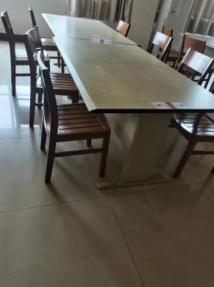 规格：1800*800*760mm技术要求：钢木结构，架体为工字形，所有钢构件模压成型，采用SPCC冷轧钢板，厚度1.0-1.2mm，表面高压静电喷塑，环保塑粉。1、材质：桌面板20mm厚橡胶木指接板，加厚边20*50mm加厚至40mm厚成型。产品性能好，不开裂、不变形。2、工艺要求：榫卯结构连接严密、牢固，板面、边角及转角打磨、修边处理，倒棱、圆线均匀一致，整体牢固可靠，光滑无痕。3、油漆：采用环保油漆，五底三面涂装工艺，在恒温、恒湿高度防尘的面漆房喷涂面漆和先进饱和漆工艺精心处理。底漆、面漆需符合GB18581-2020《木器涂料中有害物质限量》标准，VOC含量≤2g/L,苯系物总和含量【限苯、甲苯、二甲苯（含乙苯）】未检出。油漆表面平整光滑,手感舒适；具有较好的耐磨、耐高温性能、附着力强，油漆表面平整均衡。4、胶粘剂：采用环保胶水，符合GB18583-2008《室内装饰装修材料 胶粘剂中有害物质限量》要求，总挥发性有机物含量≤86g/L，游离甲醛≤0.07g/kg，苯系物未检出，粘合力强，不开裂。5、五金配件：采用五金配件，所有五金件作防锈、防腐处理，经久耐用，安装坚固。6 、阅览桌需符合GB18584-2001 《室内装饰装修材料木家具中有害物质限量》 GB/T3324-2017《木家具通用技术条件》 标准要求，木工要求均合格，表面理化性能漆膜（耐液性、耐湿热、耐干热） 达到 1 级及以上，附着力应不低于3级，耐冷热温差应符合要求，耐磨性1000r，应不低于 3级，抗冲击：冲击高度50mm，应不低于3级，甲醛释放量≤0.1mg/L,桌类强度和耐久性、桌类稳定性均符合要求。7、颜色：主体颜色为米色。张231-2阅览椅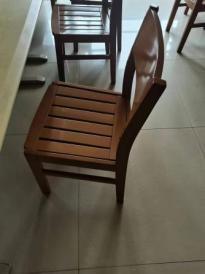 规格：常规技术要求：1、材质：橡胶木制作。精选木材，纹理清晰，质地细密，无明显节子及腐朽，不翘曲、变形，无节疤，无虫眼，木制件外观达到国家合格标准。木材应充分烘干，木材含水率≤8.3%，甲醛释放量≤0.1mg/L；边角应打磨圆滑。座板20mm，椅脚30*50mm橡胶木，边方20*40mm，拉档20*30mm橡胶木。2、工艺要求：榫卯结构连接严密、牢固，板面、边角及转角打磨、修边处理，倒棱、圆线均匀一致，整体牢固可靠，光滑无痕。3、油漆：采用环保油漆，五底三面涂装工艺，在恒温、恒湿高度防尘的面漆房喷涂面漆和先进饱和漆工艺精心处理。底漆、面漆需符合GB18581-2020《木器涂料中有害物质限量》标准，VOC含量≤2g/L,苯系物总和含量【限苯、甲苯、二甲苯（含乙苯）】未检出。油漆表面平整光滑,手感舒适；具有较好的耐磨、耐高温性能、附着力强，油漆表面平整均衡。  4、胶粘剂：采用环保胶水，符合GB18583-2008《室内装饰装修材料 胶粘剂中有害物质限量》要求，总挥发性有机物含量≤86g/L，游离甲醛≤0.07g/kg，苯系物未检出，粘合力强，不开裂。5、五金配件：采用五金配件，所有五金件作防锈、防腐处理，经久耐用，安装坚固。椅脚装配静音脚垫，符合GB28481-2012标准要求，重金属铅、铬、镉、汞含量均＜5mg/kg，邻苯二甲酸酯六项均未检出。6、阅览椅需符合GB18584-2001 《室内装饰装修材料木家具中有害物质限量》 GB/T3324-2017《木家具通用技术条件》 标准要求，木制件外观要求和木工要求均合格，木材含水率≤9.5%，甲醛释放量≤0.1mg/L，椅凳类强度和耐久性、椅凳类稳定性均符合要求。7、颜色：棕色张921-3礼堂椅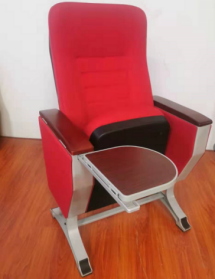 规格：580*740*1020mm技术参数：规格：中心距580mm，背高1020mm，座高450mm；为保证走道顺畅，座椅深度不大于550mm，总深度不大于740mm；1、座.背外板：背内、外壳、座内、外壳采用聚丙烯多元素材质一体射出成型，厚度不小于3mm，座壳外板带有吸音孔，及吸音波浪板，能有很好的吸音功能，且经久不变形。2、背包：外形根据人机工程学人体曲线设计，采用高密度聚氨脂定型海棉，确保座背的舒适柔软，外覆麻绒面料，表观密度为50±5Kg/m³；3、扶手盖：原木扶手盖(榉木/橡胶木)，表面油环保聚氨酯漆，五底三面工艺，厚27mm, 美观典雅,宽度80mm.4、座包：外形根据人机工程学人体曲线设计，采用高密度聚氨脂定型海棉，确保座背的舒适柔软，外覆麻绒面料，使坐感更加舒适，表观密度为60±5Kg /m³；椅座采用弹簧自动回位装置；5、站脚：扶手架为A级钢板冲压件采取二氧化碳保护焊接而成，扶手架侧面采用挡板内插式工艺，相比外扣式护板，更加经久耐用，永不脱落。挡板材质为采用厚3MM的密度板，外附座椅专用麻绒布料。其中站脚部分采用高强度铝合金一体压铸成型，高度235mm，为了座椅牢固性，于地面接触面长度450mm，宽度50mm，两个固定站脚膨胀螺丝之间距离400mm,采用多条加强筋设计，加强筋宽度不低于3mm，整体壁厚3.5mm-7.5mm，整体采用拱形桥梁设计，中心有加固孔，尺寸100mm*50mm,重量：1.16KG。固定螺栓点采用了重力设计、隐避技术，固定螺栓隐藏在地脚内部，外封地脚帽，无积尘，整体采用喷塑工艺，美观耐用。6、写字板：配置隐藏式榉木纹写字板, 隐藏式写字板内置于扶手,美观便利，承重不小于50kg。7、颜色：主体颜色为暗红色。8、样品要求：提供一张样品和一个未经喷涂的毛坯脚件。未经喷涂的毛坯脚件需符合下图要求：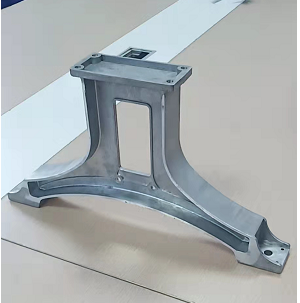 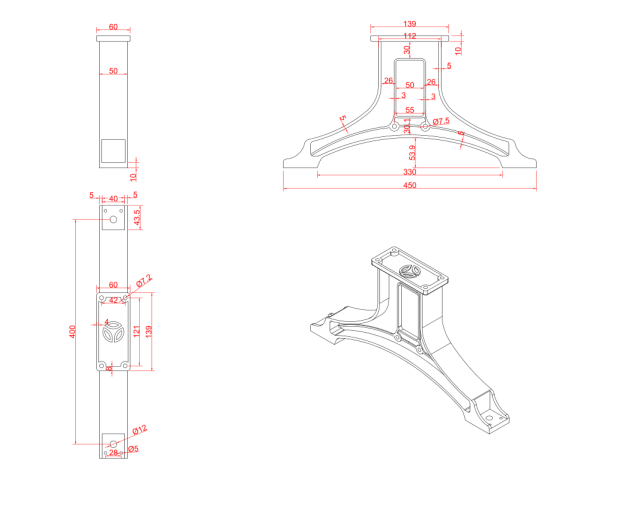 ★请投标供应商在递交投标文件的同时提供样品 (未提供样品或提供的样品不符招标文件技术要求的作无效标处理）。位1801-4主席台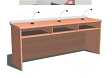 规格：1400*600*760 mm1、基材：采用E1级三聚氰胺板，表面浸渍处理，游离甲醛量符合国家环保检测标准，板材表面平整，不易变形开裂，耐热、耐变色、耐酸、耐燃；2、封边：2MM厚PVC全自动机械热压封边；3、采用五金配件，所有五金件表面作电镀处理及防锈、防腐处理，经久耐用，安装坚固；4、颜色：棕红色。张21-5列席台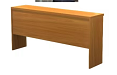 规格：3000*400*760 mm1、基材：采用E1级三聚氰胺板，表面浸渍处理，游离甲醛量符合国家环保检测标准，板材表面平整，不易变形开裂，耐热、耐变色、耐酸、耐燃；2、封边：2MM厚PVC全自动机械热压封边；3、采用五金配件，所有五金件表面作电镀处理及防锈、防腐处理，经久耐用，安装坚固；4、颜色：棕红色。张31-6三人位沙发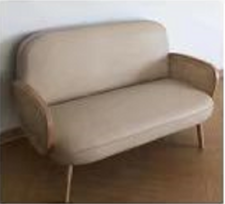 规格：1800*750*7701、材质：主材采用白蜡木边框，真藤编织扶手，表面纤维光滑细密，柔韧性好，抗拉性高。海绵：采用高密度高回弹海绵，硬度50mm。内框架：采用实木框架，不变形，不塌陷。面料：沙发面料采用科技布。2、工艺要求：榫卯结构连接严密、牢固，板面、边角及转角打磨、修边处理，倒棱、圆线均匀一致，整体牢固可靠，光滑无痕。3、油漆：采用环保油漆，五底三面涂装工艺，在恒温、恒湿高度防尘的面漆房喷涂面漆和先进饱和漆工艺精心处理。底漆、面漆需符合GB18581-2020《木器涂料中有害物质限量》标准，VOC含量≤2g/L,苯系物总和含量【限苯、甲苯、二甲苯（含乙苯）】未检出。油漆表面平整光滑,手感舒适；具有较好的耐磨、耐高温性能、附着力强，油漆表面平整均衡。 4、胶粘剂：采用环保胶水，符合GB18583-2008《室内装饰装修材料 胶粘剂中有害物质限量》要求，总挥发性有机物含量≤86g/L，游离甲醛≤0.07g/kg，苯系物未检出，粘合力强，不开裂。5、五金配件：采用五金配件，所有五金件作防锈、防腐处理，经久耐用，安装坚固。椅脚装配静音脚垫，符合GB28481-2012标准要求，重金属铅、铬、镉、汞含量均＜5mg/kg，邻苯二甲酸酯六项均未检出。    6、沙发需符合GB18584-2001《室内装饰装修材料木家具中有害物质限量》 QB/T 1952.1-2012《软体家具  沙发》标准要求，表观密度座面≥29Kg/m³，回弹性能（除慢回弹泡沫塑料外）C级≥37%，压缩永久变形C级≤4.5%，缝纫和包覆应符合要求，覆面材料理化性能干摩擦牢度≥4级，安全性能应符合要求，甲醛释放量≤0.3mg/L。7、颜色：咖啡色/灰色。张101-7茶几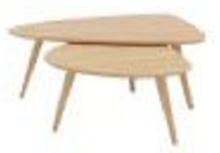 规格：1000*600*450/ 600*600*4001、材质：脚架采用实木白蜡木，木材含水率≤12%，面板采用实木多层板水曲柳木皮。精选木材，纹理清晰，质地细密，无明显节子及腐朽，不翘曲、变形，无节疤，无虫眼，木制件外观达到国家合格标准。木材应充分烘干，边角应打磨圆滑。2、工艺要求：榫卯结构连接严密、牢固，板面、边角及转角打磨、修边处理，倒棱、圆线均匀一致，整体牢固可靠，光滑无痕。3、油漆：采用环保油漆，五底三面涂装工艺，在恒温、恒湿高度防尘的面漆房喷涂面漆和先进饱和漆工艺精心处理。底漆、面漆需符合GB18581-2020《木器涂料中有害物质限量》标准，VOC含量≤2g/L,苯系物总和含量【限苯、甲苯、二甲苯（含乙苯）】未检出。油漆表面平整光滑,手感舒适；具有较好的耐磨、耐高温性能、附着力强，油漆表面平整均衡。4、胶粘剂：采用环保胶水，符合GB18583-2008《室内装饰装修材料 胶粘剂中有害物质限量》要求，总挥发性有机物含量≤86g/L，游离甲醛≤0.07g/kg，苯系物未检出，粘合力强，不开裂。5、五金配件：采用五金配件，所有五金件作防锈、防腐处理，经久耐用，安装坚固。椅脚装配静音脚垫，符合GB28481-2012标准要求，重金属铅、铬、镉、汞含量均＜5mg/kg，邻苯二甲酸酯六项均未检出。  6、茶几需符合GB18584-2001、GB/T3324-2017、GB/T35607-2017标准要求，人造板件外观应符合要求，漆膜理化性能（耐液性1级、耐湿热1级、耐干热1级、附着力1级、耐磨性3级、抗冲击3级），人造板含水率≤8.7%，甲醛释放量≤0.1mg/L，苯、甲苯、二甲苯均≤0.002mg/m³，TVOC含量≤0.05mg/m³，铅、镉、铬、汞、锑、钡、硒、砷含量均≤5mg/kg，桌类强度和耐久性符合要求。7、颜色：原木色。张51-8吧台桌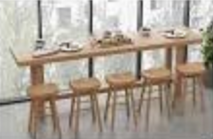 规格：5200*420*11501、材质：橡胶木制作。精选木材，纹理清晰，质地细密，无明显节子及腐朽，不翘曲、变形，无节疤，无虫眼，木制件外观达到国家合格标准。木材应充分烘干，边角应打磨圆滑。桌面板20mm厚橡胶木指接板，加厚边20*50mm加厚至40mm厚成型。产品性能稳定，不开裂、不变形。2、工艺要求：榫卯结构连接严密、牢固，板面、边角及转角打磨、修边处理，倒棱、圆线均匀一致，整体牢固可靠，光滑无痕。3、油漆：采用环保油漆，五底三面涂装工艺，在恒温、恒湿高度防尘的面漆房喷涂面漆和先进饱和漆工艺精心处理。底漆、面漆需符合GB18581-2020《木器涂料中有害物质限量》标准，VOC含量≤2g/L,苯系物总和含量【限苯、甲苯、二甲苯（含乙苯）】未检出。油漆表面平整光滑,手感舒适；具有较好的耐磨、耐高温性能、附着力强，油漆表面平整均衡。4、胶粘剂：采用环保胶水，符合GB18583-2008《室内装饰装修材料 胶粘剂中有害物质限量》要求，总挥发性有机物含量≤86g/L，游离甲醛≤0.07g/kg，苯系物未检出，粘合力强，不开裂。5、五金配件：采用五金配件，所有五金件作防锈、防腐处理，经久耐用，安装坚固。6、颜色：原木色。张41-9吧台椅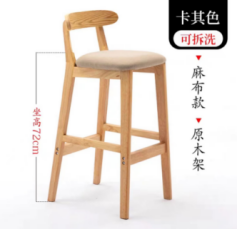 规格：座高720总高9101、材质：橡胶木制作。精选木材，纹理清晰，质地细密，无明显节子及腐朽，不翘曲、变形，无节疤，无虫眼，木制件外观达到国家合格标准。木材应充分烘干，边角应打磨圆滑。2、工艺要求：榫卯结构连接严密、牢固，板面、边角及转角打磨、修边处理，倒棱、圆线均匀一致，整体牢固可靠，光滑无痕。3、油漆：采用环保油漆，五底三面涂装工艺，在恒温、恒湿高度防尘的面漆房喷涂面漆和先进饱和漆工艺精心处理。底漆、面漆需符合GB18581-2020《木器涂料中有害物质限量》标准，VOC含量≤2g/L,苯系物总和含量【限苯、甲苯、二甲苯（含乙苯）】未检出。油漆表面平整光滑,手感舒适；具有较好的耐磨、耐高温性能、附着力强，油漆表面平整均衡。4、胶粘剂：采用环保胶水，符合GB18583-2008《室内装饰装修材料 胶粘剂中有害物质限量》要求，总挥发性有机物含量≤86g/L，游离甲醛≤0.07g/kg，苯系物未检出，粘合力强，不开裂。5、五金配件：采用五金配件，所有五金件作防锈、防腐处理，经久耐用，安装坚固。椅脚装配静音脚垫，符合GB28481-2012标准要求，重金属铅、铬、镉、汞含量均＜5mg/kg，邻苯二甲酸酯六项均未检出。    6、颜色：原木色。张24验收期次验收期次说明1按采购文件要求及国家行业标准验收合格。支付期次支付比例(%)支付期次说明1100支付货款时应提供的资料：《泉州师范学院物资采购申请表》、成交通知书、采购验收单及合同的原件，正式的完税税务发票复印件（均应加盖财务专用章）和政府采购计划表（政府采购系统上打印）。在所有货物经安装调试试运行完毕，经最终验收合格后付清100%货款。根据泉州市财政局关于进一步加大政府采购 支持中小企业力度的通知（泉财采〔2022〕169号），若有意向申请预付款(合同金额的30%)的中小企业,请提供银行、保险公司等金融机构出具的预付款保函或其他担保措施。采购人在合同生效以及具备实施条件后5个工作日内支付合同金额的30%作为预付款。投标人、收款单位、购货票证开票单位三者应一致，投标人收款帐号应为中国人民银行批准的基本帐户。合同包首次报价交货期/工期/项目完成时间/服务时间谈判保证金备注*…………《中华人民共和国政府采购法》第二十二条对供应商的要求供应商对是否符合要求做如实声明（1）具有独立承担民事责任的能力（2）参加政府采购活动前三年内，在经营活动中没有重大违法记录（3）法律、行政法规规定的其他条件。谈判文件对合格供应商的一般规定供应商对是否违反一般规定做如实声明供应商应当遵守中国的有关法律、法规和规章的规定，参加政府采购活动时已经自觉检查并按照政府采购相关法律规定，主动回避相应利害关系。为采购项目提供整体设计、规范编制或项目管理、监理、检测等服务的供应商，不得再参加该采购项目除整体设计、规范编制和项目管理、监理、检测等服务之外的其他采购活动。列入失信被执行人、重大税收违法案件当事人名单、政府采购严重违法失信行为记录名单的供应商，不得参加政府采购活动。要求：真实、有效、清晰合同包章节条目号竞争性谈判文件规定的技术和服务要求响应文件响应承诺是否偏离及说明合同包章节条目号竞争性谈判文件规定的商务条件要求响应文件响应承诺是否偏离及说明合同包/品目号响应产品名称品牌型号数量最后报价单价最后报价总价响应产品的生产或供应企业生产供应企业的规模类型所报价产品的生产或供应企业类型为：     （请填写中型、小型、微型企业）本合同包内属于节能、环境标志产品的情况本合同包内属于节能、环境标志产品的情况本合同包内属于节能、环境标志产品的情况本合同包内属于节能、环境标志产品的情况本合同包内属于节能、环境标志产品的情况本合同包内属于节能、环境标志产品的情况合同包品目号产品名称最后报价单价（现场）数量最后报价总价（现场）认证种类**-1*…备注a.本合同包内属于节能、环境标志产品的合计最后报价总金额：      ；b.本合同包最后报价总价：            ；c.本合同包内属于节能、环境标志产品的合计最后报价总金额占本合同包最后报价总价的比例（以%列示）：           。a.本合同包内属于节能、环境标志产品的合计最后报价总金额：      ；b.本合同包最后报价总价：            ；c.本合同包内属于节能、环境标志产品的合计最后报价总金额占本合同包最后报价总价的比例（以%列示）：           。a.本合同包内属于节能、环境标志产品的合计最后报价总金额：      ；b.本合同包最后报价总价：            ；c.本合同包内属于节能、环境标志产品的合计最后报价总金额占本合同包最后报价总价的比例（以%列示）：           。a.本合同包内属于节能、环境标志产品的合计最后报价总金额：      ；b.本合同包最后报价总价：            ；c.本合同包内属于节能、环境标志产品的合计最后报价总金额占本合同包最后报价总价的比例（以%列示）：           。a.本合同包内属于节能、环境标志产品的合计最后报价总金额：      ；b.本合同包最后报价总价：            ；c.本合同包内属于节能、环境标志产品的合计最后报价总金额占本合同包最后报价总价的比例（以%列示）：           。a.本合同包内属于节能、环境标志产品的合计最后报价总金额：      ；b.本合同包最后报价总价：            ；c.本合同包内属于节能、环境标志产品的合计最后报价总金额占本合同包最后报价总价的比例（以%列示）：           。